Célula Procarionte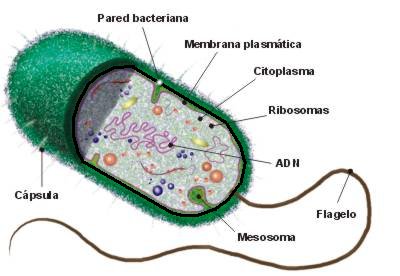 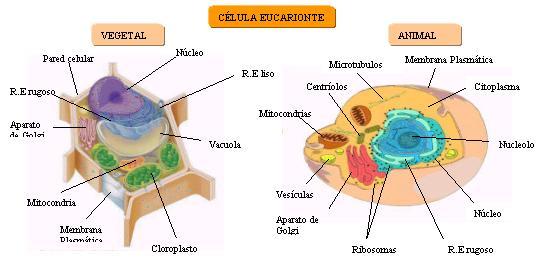 